Педагогическая находка: Рабочий лист как приём формирования читательской компетенции на уроках литературного чтения.Автор: Клыгина Ольга ИвановнаСовременный урок должен быть привлекательным и содержательным для обучающихся с разными образовательными способностями. Для организации познавательной деятельности учащихся я стала использовать рабочие листы. Рабочий лист может применяться как для классной, так и для домашней работы. Работу с ними я могу предложить учащимся на различных этапах урока.  Рабочий лист позволяет организовать продуктивную самостоятельную работу учащихся с учебным материалом на уроке, помогает активизировать учеников на любом этапе урока, является замечательным средством получения обратной связи.К преимуществам использования рабочего листа в учебном процессе можно отнести следующее:- в содержание рабочего листа можно включать задания на осмысление информации, данной в учебнике, а также задания более высокого уровня сложности, требующие умения анализировать, сравнивать, применять знания в новых ситуациях, находить информацию в дополнительных источниках;- информация может быть представлена в разных видах (схема, таблица, рисунок, текст и т.д.);- педагог имеет возможность оценить, как каждый вид работы в отдельности, так и выполнение работы в целом.Я наиболее часто создаю рабочие листы с использованием картинок, текстов, таблиц, кроссвордов, различного рода творческих заданий.Детям нравятся задания с картинками, так им понятнее и легче работать. Создавая рабочий лист с картинкой, можно использовать следующие задания:- найди соответствие;- раскрась;- подпиши;- соедини;Любой рабочий лист кроме содержания задания содержит:- название;- автора.Предлагаю примеры рабочих листов, созданных мною:При изучении басни «Стрекоза и муравей» рабочий лист содержит загадки, можно выбрать слова, которые дают характеристику стрекозы и муравья.  Подобрать подходящую пословицу.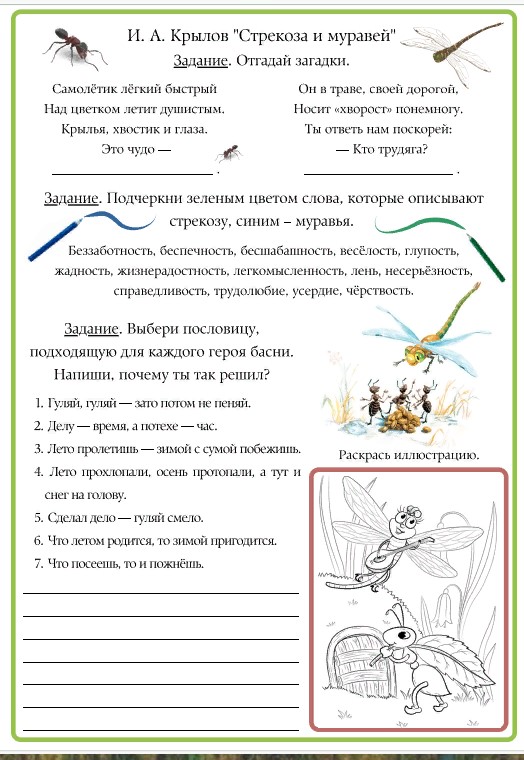 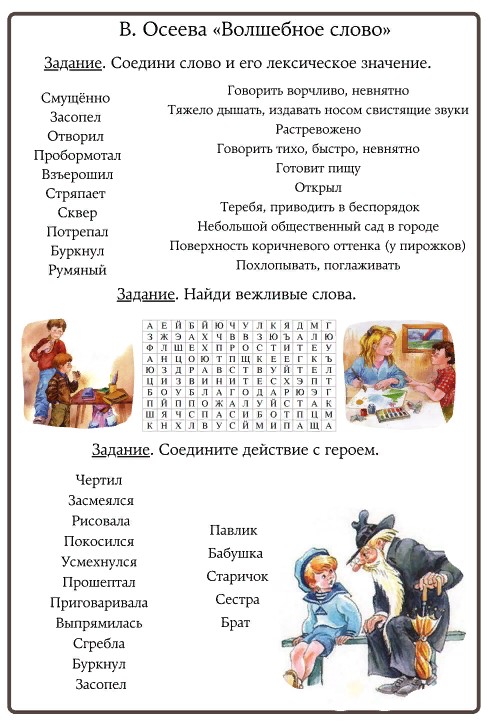 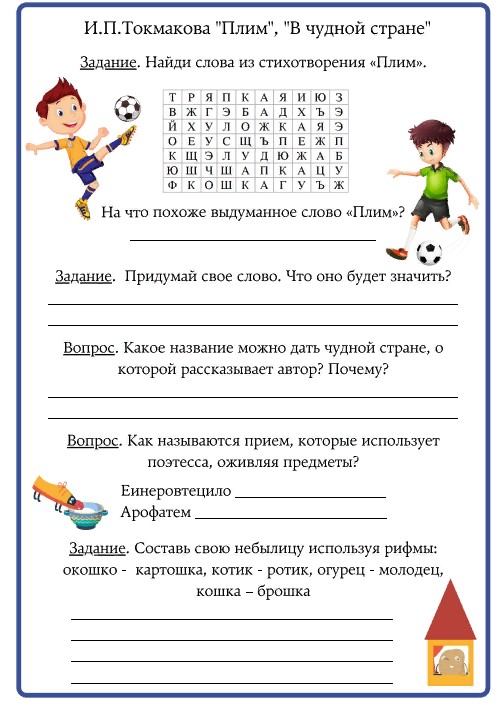 Увлекательные задания формируют мотивацию к обучению, повышают интерес и внимательность учеников.Достоинства авторских рабочих листов:-При составлении рабочих листов есть возможность включать задания разного уровня и вида;-Учитель может, комбинируя или заменяя задания на листах, использовать материал на уроках повторения;-вовлеченность каждого ученика в активную деятельность;-облегчение запоминания материала за счет активизации всех видов памяти;-возможность проработать материал дома (в т.ч. в процессе дистанционного обучения).Недостатки:-Большое количество бумаги и краски.Таким образом, каждый рабочий лист – это модель урока, которую можно корректировать, дополнять, а затем использовать как опорный материал для закрепления или повторения материала. Кроме того, рабочий лист можно дополнить информационным листом, где каждый найдёт для себя новую интересную информацию, что в конечном итоге повышает интерес к предмету, то есть мотивирует на успешное обучение.